Zdjęcie poglądowe słupków retro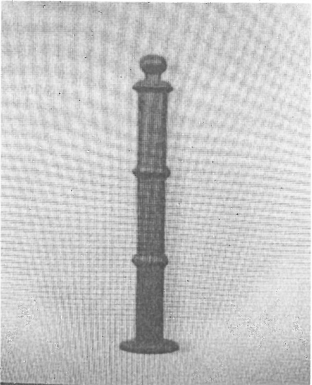 Zdjęcie poglądowe ogrodzenia segmentowego U-11-a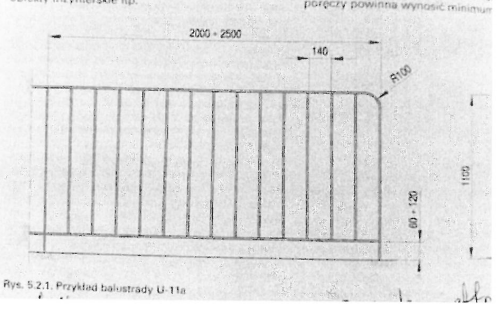 Zdjęcie poglądowe ogrodzenia siatkowego U12a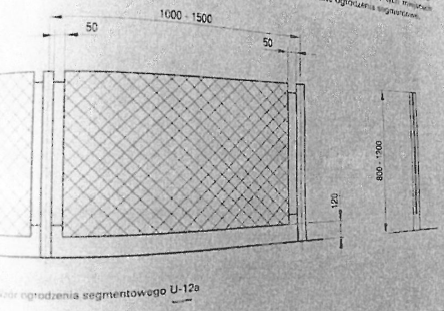 Zdjęcie poglądowe tablicy informacyjnej „strefa szkolna”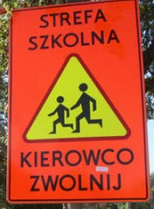 